Update WalkthroughIf you need to update your software, just follow these steps:Go to www.amesoftware.com Click on the “Support” Tab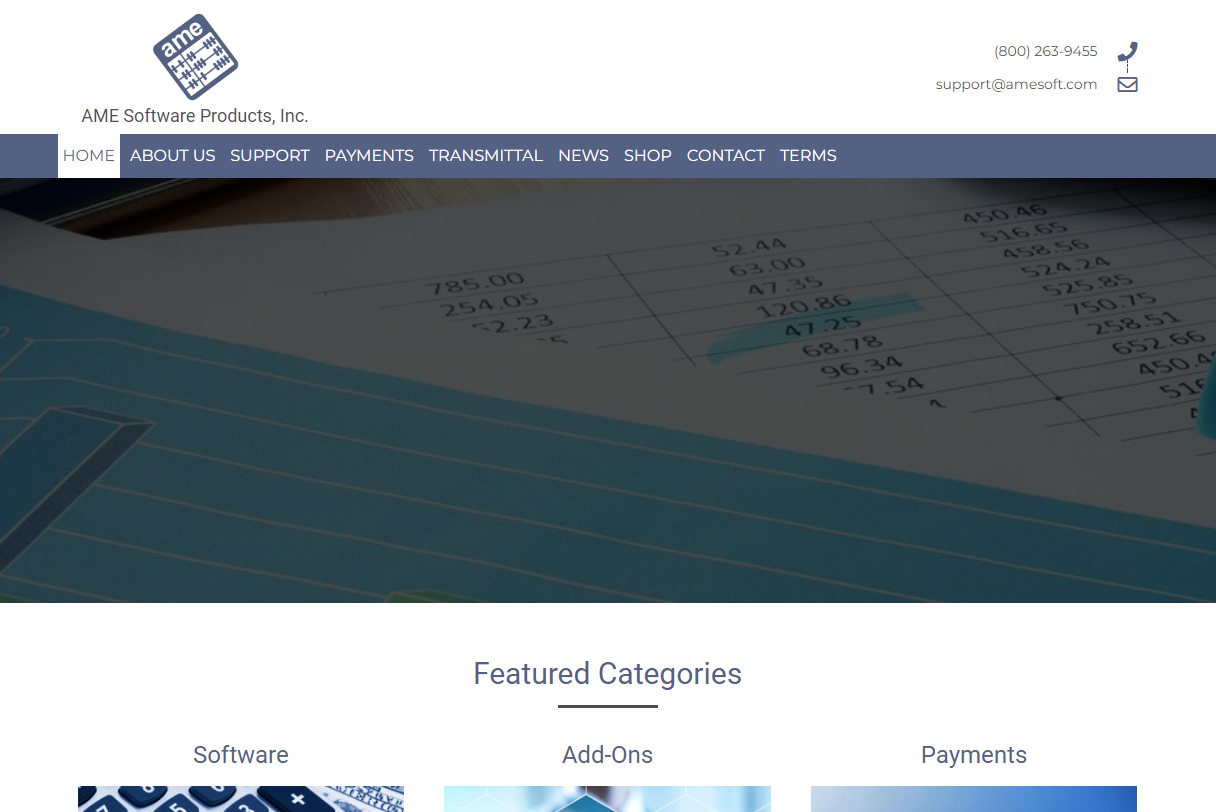 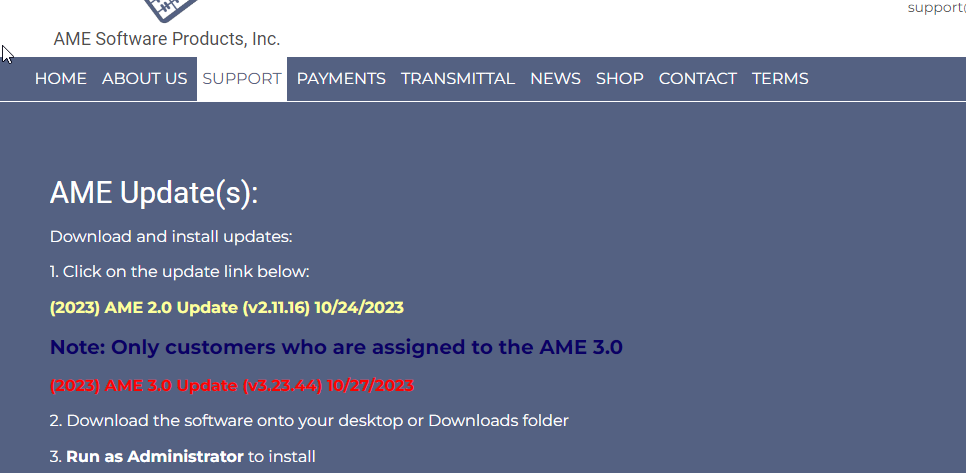 Click on the update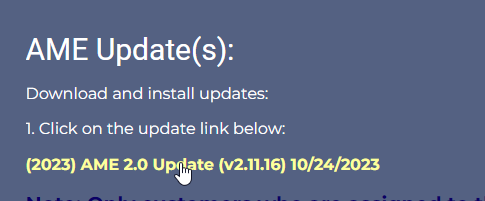 You’ll see the update appear in your recent downloads folder up in the top right hand corner.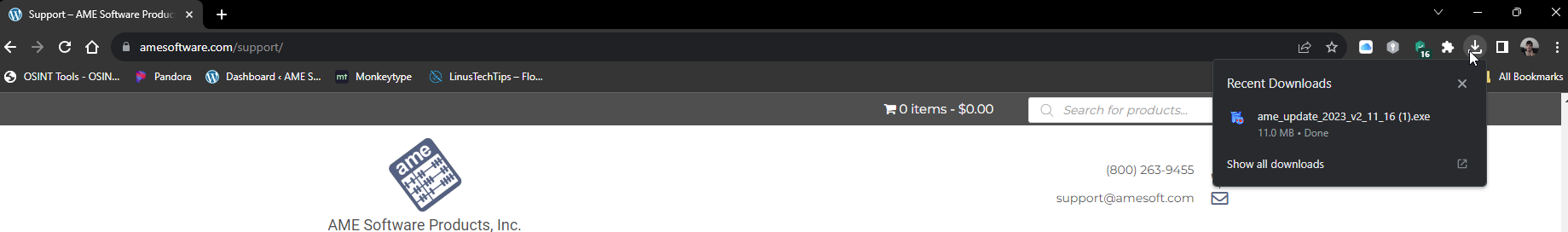 Double click on the install file to run the installer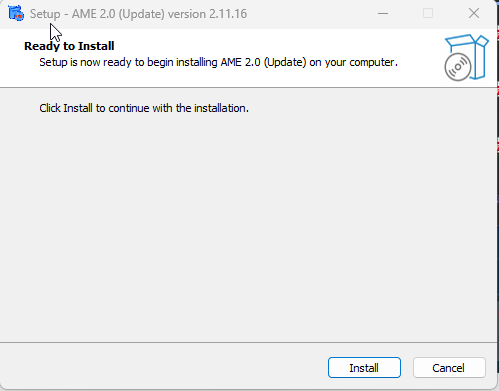 (NOTE: Please make sure the program is closed BEFORE updating)Click Install to run the update. Once completed you will get a confirmation of the update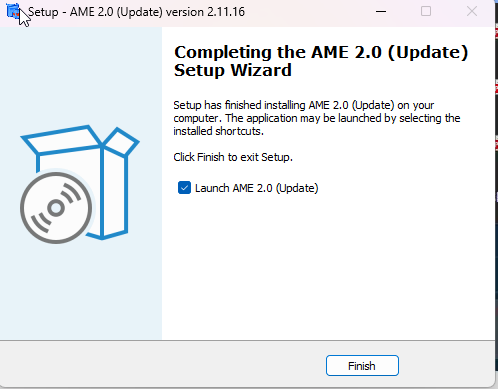 And now your 2.0 program is up to date!	Now We’ll update the 3.0 appGo to www.amesoftware.com/support 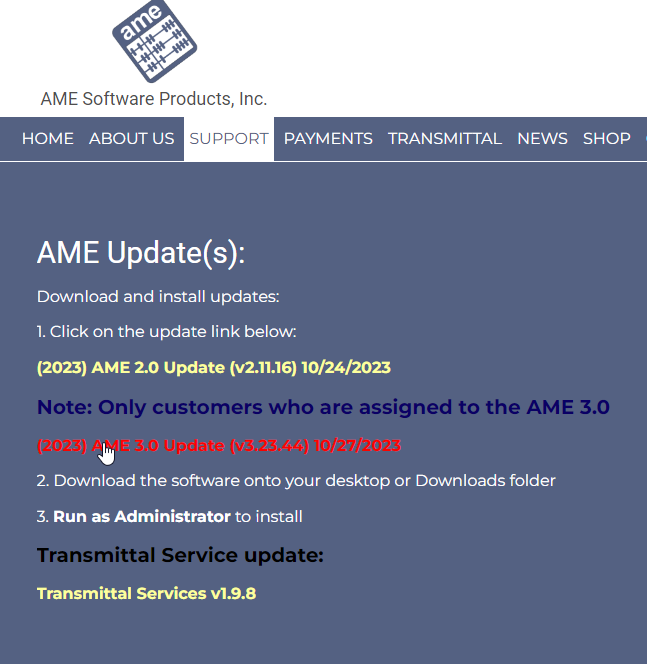 Click on the 3.0 update, which will appear in the top right corner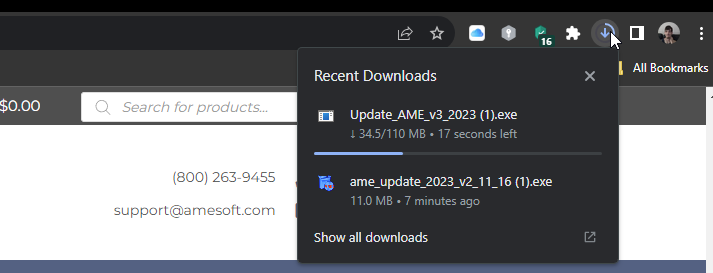 Double click the installer to run the update, Then click “Install” to run the update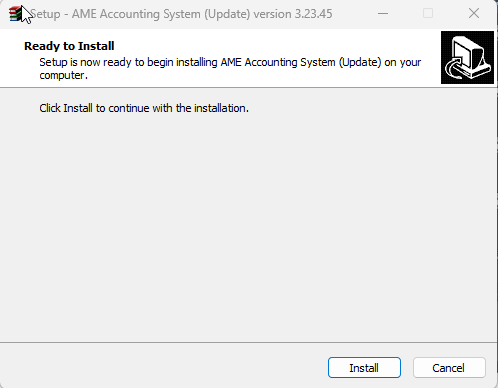 After the installation is complete you’ll get a confirmation of the update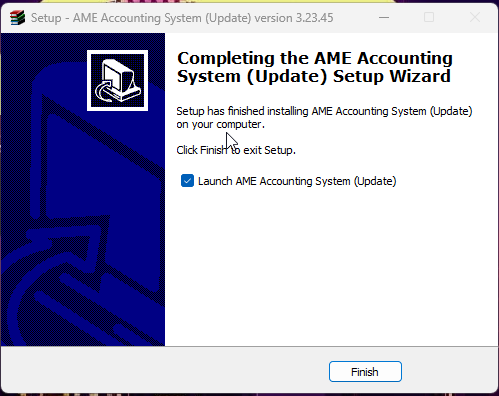 Now your program is completely up to date!